ОБЩИНСКИ СЪВЕТ – ГР.ЛЪКИ, ОБЛАСТ ПЛОВДИВСКА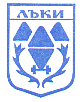 Гр.Лъки, ул.”Възраждане” №18, тел.03052/22 88, факс 03052/21 68, е-mail:laki_obs@abv.bgР Е Ш Е Н И Е№ 311взето с Протокол № 44на редовна  сесия на ОбС – Лъкимандат 2019-2023 година, проведена на 29.06.2023г.ОТНОСНО:  Даване на съгласие за предоставяне за безвъзмездно управление на пасища иливади от Общинския поземлен фонд на община Лъки, във връзка с предложение на Комисия по ловно стопанство за предоставяне на земи от общинския поземлен фонд -- за създаване на  специализирана фуражна база от ТП ДЛС “КОРМИСОШ” град Лъки, по реда на ЗЛОД.ПО ПРЕДЛОЖЕНИЕ НА: инж. Валентин Чавдаров Симеонов – Кмет на Община ЛъкиОбС - Лъки на основание чл.21, ал.1, т.8  от  ЗМСМА, чл.12, ал.3 от ЗОС, чл.49, ал.6 от НРПУРОИ на Общински съвет - гр.Лъки, във връзка с чл.39, ал.1 от Закона за лова и опазване на дивеча, чл.49, ал.3 от ППЗЛОД  и  ДЗ – вх. №136 /19.06.2023 год.  от  Кмета  на  Община  Лъки           Р Е Ш И:І. Дава съгласие да се предоставят за безвъзмездно управление на ТП ДЛС „КОРМИСОШ” град Лъки с ЕИК-2016195800239, за срок от 10 год., описаните по-долу 13 бр. поземлени имоти от общинския поземлен фонд с НТП-пасище или ливада, с обща площ 208.877 дка, които ще се поддържат, съгласно разпоредбите на ЗЛОД и ще се използват за създаване на специализирана фуражна база, с която да се подпомогне осигуряване на изхранването на дивеча, подобрява-нето на неговите местообитания и за ограничаване размера на щетите, които той нанася на горската  растителност  и  на  селскостопанската  продукция:1. ПИ 03530.32.21 с площ 53.312 дка в местн.“Тузлата-Меришлерица” землище село Белица;2. ПИ 03530.32.18 с площ 28.982 дка в местн.“Тузлата-Меришлерица“ землище село Белица;3. ПИ 03530.32.24 с площ 28.531 дка в местн.“Тузлата-Меришлерица“ землище село Белица;4. ПИ 03530.18.12 с площ  9.605 дка в местност “Мазорските ливади“ землище село Белица;5. ПИ 03530.5.37   с  площ  3.572 дка в местността “Пропол“,  в землището на село Белица;6. ПИ 44447.14.1 с  площ  4.004 дка в местността “Пролога“ в землището на село Лъкавица;7. ПИ 44447.15.4  с  площ  9.038 дка в местността “Пролога“ в землището на село Лъкавица;8. ПИ 44447.28.1 с площ  11.306 дка в местността “Сокол Гидик“ в землище село Лъкавица;9. ПИ 44447.12.6 с площ  13.573 дка в местността “Пропол“ в землището на село Лъкавица;10. ПИ 44447.12.2 с площ  13.173 дка в местността “Пропол“ в землището на село Лъкавица;11. ПИ 46989.202.691  с площ  1.001 дка в местност “Равно бърце“ в землище село Манастир;12. ПИ 46989.202.690  с площ  1.514 дка в местност “Равно бърце“ в землище село Манастир;13. ПИ 46989.202.689 с площ 31.266 дка в местност “Равно бърце“ в землище село Манастир.ІІ. Упълномощава Кмета на община Лъки да издаде заповед и да сключи договор за безвъзмездно управление на общинските имоти с Директора на ТП ДЛС “КОРМИСОШ” град Лъки, област Пловдив, при спазване на действащите в страната нормативни актове.  Мотиви: Настоящото решение е прието на основание чл.21, ал.1, т.8  от  ЗМСМА, чл.12, ал.3 от ЗОС, чл.49, ал.6 от НРПУРОИ на Общински съвет - гр.Лъки, във връзка с чл.39, ал.1 от Закона за лова и опазване на дивеча, чл.49, ал.3 от ППЗЛОД  и  ДЗ – вх. №136 /19.06.2023 год. от  Кмета  на  Община  Лъки.           Общ брой общински съветници    	-     11Брой присъствали на гласуването  -      8     Брой гласували “За”                        -       8 Брой гласували “Против”		-       0Брой гласували “Въздържал се”	-       0Приема се.                          Председател на ОбС :     /Марияна Паракосова/ОБЩИНСКИ СЪВЕТ – ГР.ЛЪКИ, ОБЛАСТ ПЛОВДИВСКАГр.Лъки, ул.”Възраждане” №18, тел.03052/22 88, факс 03052/21 68, е-mail:laki_obs@abv.bgР Е Ш Е Н И Е№ 312взето с Протокол № 44на редовна  сесия на ОбС – Лъкимандат 2019-2023 година,проведена на 29.06.2023г.ОТНОСНО: Одобряване на проект за изменение на Подробен устройствен план – план за регулация /ПУП-ПР/ за имот с кад.№251 по Кадастралния план на с. Борово, общ.Лъки, участващ в УПИ II-жил. застрояване, кв.5, УПИ I-озеленяване, кв.1, улица между о.т.149 и о.т.152 по ПУП на с. Борово, общ.Лъки и имот с кад.№252 по Кадастралния план на с. Борово, общ.Лъки, участващ в УПИ II-жил. застрояване, кв.5, УПИ I-озеленяване, кв.5, УПИ I-озеленяване, кв.1, улица между о.т.141 и о.т.144, улица между о.т.148 и о.т.150 по ПУП на с. Борово, общ.Лъки.ПО ПРЕДЛОЖЕНИЕ НА: инж. Валентин Чавдаров Симеонов – Кмет на Община ЛъкиОбС-Лъки на основание чл. 21, ал. 1, т. 11 и ал.2  от  ЗМСМА,  чл.129, ал.1 от ЗУТ и  докладна записка с вх. № 137 /20.06.2023 год.  от  Кмета  на  Община  Лъки,  Р Е Ш И:Одобрява проект за изменение на ПУП-ПР за имот с кад.№251 по Кадастралния план на с. Борово, общ.Лъки, участващ в УПИ II-жил. застрояване, кв.5, УПИ I-озеленяване, кв.1, улица между о.т.149 и о.т.152 по ПУП на с. Борово, общ.Лъки и имот с кад.№252 по Кадастралния план на с. Борово, общ.Лъки, участващ в УПИ II-жил. застрояване, кв.5, УПИ I-озеленяване, кв.5, УПИ I-озеленяване, кв.1, улица между о.т.141 и о.т.144, улица между о.т.148 и о.т.150 по ПУП на с. Борово, общ.Лъки, като от имот с кад.№251 и имот с кад.№252 се образува нов УПИ VI-251,252, жилищно застрояване, кв.5, съгласно границите на имот с кад.№251 и имот с кад.№252; променя се границата на УПИ I-озеленяване, кв.5 съгласно границата на имот с кад.№252; променя се границата на УПИ I-озеленяване, кв.1 съгласно границата на имот с кад.№251; премахва се участъка от улица между о.т. 141 и о.т. 144 – нереализирана в цялата си дължина; премахва се участъка от улица между о.т. 148 и о.т. 152 – нереализирана в цялата си дължина, съгласно линии, надписи, щрихи и зачертавания в червено, синьо, зелено, кафяво и черно, означени в проекта за изменение на ПУП-ПР.Мотиви: Настоящото решение е прието на основание чл. 21, ал. 1, т. 11 и ал.2  от  ЗМСМА,  чл.129, ал.1 от ЗУТ и  докладна записка с вх. № 137 /20.06.2023 год.  от  Кмета  на  Община  Лъки.Общ брой общински съветници    	-     11Брой присъствали на гласуването  -      7     Брой гласували “За”                        -       7 Брой гласували “Против”		-       0Брой гласували “Въздържал се”	-       0Приема се.                                             Председател на ОбС : 		    /Марияна Паракосова/ОБЩИНСКИ СЪВЕТ – ГР.ЛЪКИ, ОБЛАСТ ПЛОВДИВСКАГр.Лъки, ул.”Възраждане” №18, тел.03052/22 88, факс 03052/21 68, е-mail:laki_obs@abv.bgР Е Ш Е Н И Е№ 313взето с Протокол № 44на редовна  сесия на ОбС – Лъкимандат 2019-2023 година,проведена на 29.06.2023г.ОТНОСНО: Разрешаване изработването на проект за Подробен устройствен план – план за регулация и застрояване /ПУП-ПРЗ/, за поземлен имот с идентификатор 03530.14.46 по КККР за неурбанизираната територия на землището на с. Белица, общ.Лъки, обл. Пловдив.ПО ПРЕДЛОЖЕНИЕ НА: инж. Валентин Чавдаров Симеонов – Кмет на Община Лъки.ОбС – град Лъки, на  основание  чл. 21, ал. 1, т. 11 и ал.2  от  З М С М А,  в изпълнение на чл. 124а, ал.1, изр.1 и ал.5, чл.124б, ал.1, чл.125, във връзка с чл.110, ал.1, т.1 от ЗУТ  и  докладна записка с вх. № 138 /20.06. 2023 год.  от  Кмета  на  Община  Лъки,  Р  Е  Ш  И :1. Разрешава изработването на проект за ПУП-ПРЗ за поземлен имот с идентификатор 03530.14.46 по КККР за неурбанизираната територия на землището на с. Белица, общ.Лъки, обл. Пловдив.2. На основание чл.124а, ал.7, изр.2, определя:    - обхват на проекта: поземлен имот с идентификатор 03530.14.46 по КККР за неурбанизираната територия на землището на с. Белица, общ.Лъки, обл. Пловдив.    - цел и задача на проекта: изработването на ПУП-ПРЗ за поземлен имот с идентификатор 03530.14.46 по КККР за неурбанизираната територия на землището на с. Белица, общ.Лъки, обл. Пловдив;     - вид подробен устройствен план: план за регулация и застрояване /ПРЗ/ по чл.110, ал.1, т.1 от ЗУТ;3. На основание чл.124б, ал.1 от ЗУТ одобрява приложеното задание за изготвянето на ПУП-ПРЗ.Мотиви: Настоящото решение е прието на основание чл. 21, ал. 1, т. 11 и ал.2  от  З М С М А,  в изпълнение на чл. 124а, ал.1, изр.1 и ал.5, чл.124б, ал.1, чл.125, във връзка с чл.110, ал.1, т.1 от ЗУТ  и  докладна записка с вх. № 138 /20.06. 2023 год.  от  Кмета  на  Община  Лъки. Общ брой общински съветници    	-     11Брой присъствали на гласуването  -      7     Брой гласували “За”                        -       7 Брой гласували “Против”		-       0Брой гласували “Въздържал се”	-       0Приема се.                                             							Председател на ОбС : /Марияна Паракосова/ОБЩИНСКИ СЪВЕТ – ГР.ЛЪКИ, ОБЛАСТ ПЛОВДИВСКАГр.Лъки, ул.”Възраждане” №18, тел.03052/22 88, факс 03052/21 68, е-mail:laki_obs@abv.bgР Е Ш Е Н И Е№ 314взето с Протокол № 44на редовна  сесия на ОбС – Лъкимандат 2019-2023 година, проведена на 29.06.2023г.ОТНОСНО:  Приемане на Общинска Програма за управление на отпадъците на територията на община Лъки за периода 2021-2028 г.ПО ПРЕДЛОЖЕНИЕ НА: инж. Валентин Чавдаров Симеонов – Кмет на Община ЛъкиОбС - Лъки на основание чл.21, ал.1, т.12  от  ЗМСМА и чл. 52, ал.1 и ал. 8 от Закона за управление на отпадъците и ДЗ с вх. № 139/ 21.06.2023г. от  Кмета  на  Община  Лъки Р Е Ш И:1. Приема Общинска Програма за управление на отпадъците на територията на община Лъки с период на действие 2021-2028 година. Мотиви: Настоящото решение е прието на основание чл.21, ал.1, т.12  от  ЗМСМА и чл. 52, ал.1 и ал. 8 от Закона за управление на отпадъците и ДЗ с вх. № 139/ 21.06.2023г. от  Кмета на  Община  Лъки.         Общ брой общински съветници    	-     11Брой присъствали на гласуването  -      7     Брой гласували “За”                        -       7 Брой гласували “Против”		-       0Брой гласували “Въздържал се”	-       0Приема се.                                             Председател на ОбС :     /Марияна Паракосова/